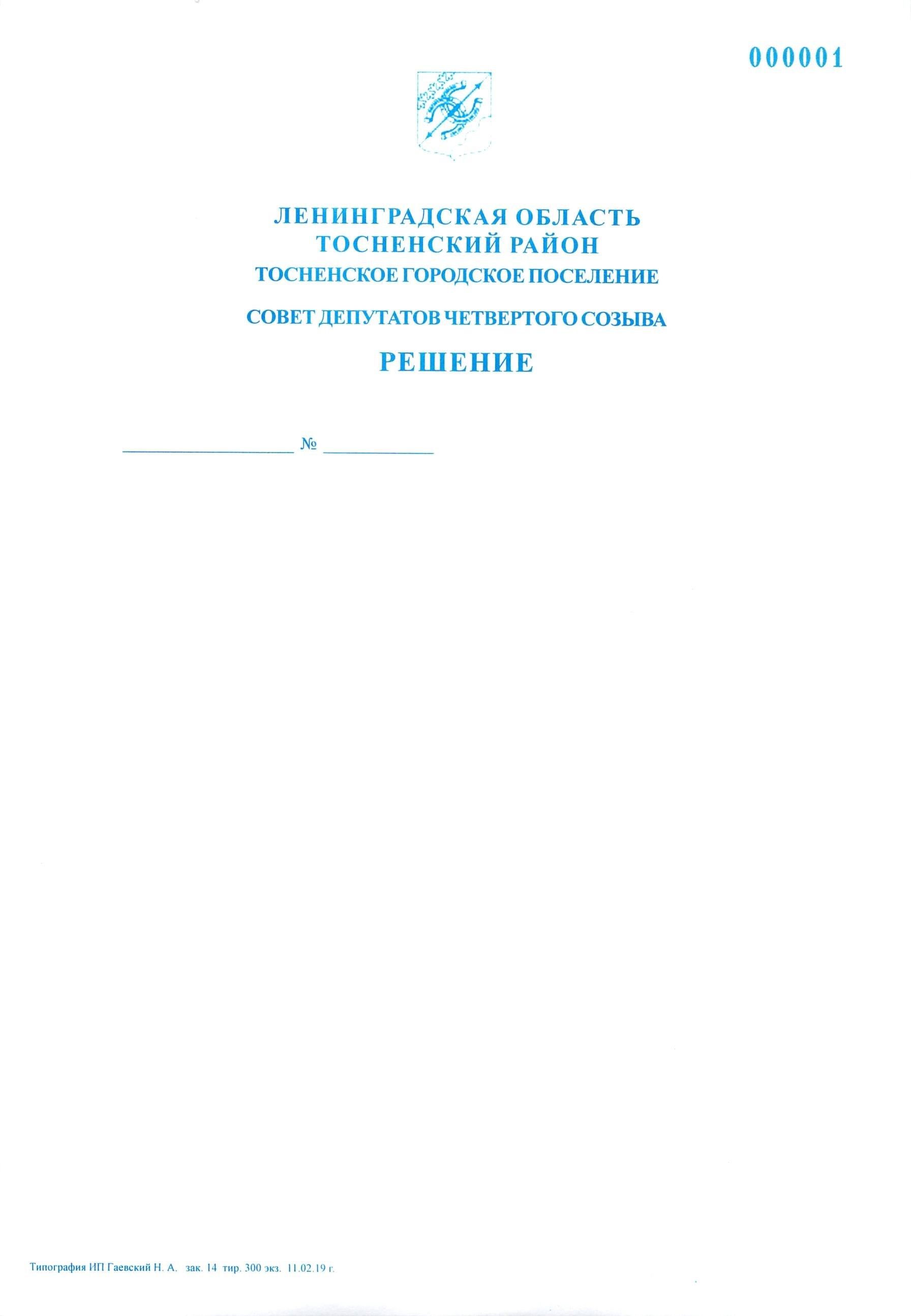         20.11.2019                      18Об утверждении Порядка определения цены земельных участковпри заключении договора купли-продажи земельного участка, находящегося в муниципальной собственности Тосненского городского поселения Тосненского района Ленинградской области, без проведения торгов	В соответствии с пп. 3 п. 2 ст. 39.4 Земельного кодекса Российской Федерации,   Федерального закона от 06.10.2003 № 131-ФЗ «Об общих принципах организации местного самоуправления в Российской Федерации», Уставом Тосненского городского поселения Тосненского района Ленинградской области, совет депутатов Тосненского городского поселения Тосненского района Ленинградской областиРЕШИЛ:	1. Утвердить Порядок определения цены земельных участков при заключении     договора купли-продажи земельного участка, находящегося в муниципальной собственности Тосненского городского поселения Тосненского района Ленинградской области,   без проведения торгов (приложение).	2. Аппарату совета депутатов Тосненского городского поселения Тосненского  района Ленинградской области обеспечить официальное опубликование и обнародование настоящего решения.	3. Контроль за исполнением данного решения возложить на постоянную комиссию по бюджету, экономической политике совета депутатов Тосненского городского поселения Тосненского района Ленинградской области.Глава Тосненского городского поселенияТосненского района Ленинградской области                                                      А.Л. КанцеревШпак Ирина Николаевна, 8(81361)3320116 гвПриложениек решению совета депутатовТосненского городского поселенияТосненского района Ленинградской областиот  20.11.2019  № 18Порядок определения цены земельных участков при заключении договора купли-продажи земельного участка, находящегося в муниципальной собственности Тосненского городского поселения Тосненского района Ленинградской области, без проведения торгов	1. Настоящий Порядок определяет цену земельных участков, при заключении договора купли-продажи земельного участка, находящегося в муниципальной собственности Тосненского городского поселения Тосненского района Ленинградской области, без    проведения торгов (далее – земельные участки).	2. Цена земельных участков при их продаже определяется как выраженный в рублях процент от кадастровой стоимости земельного участка.	3. Размер процента устанавливается дифференцированно:	3.1. Три процента в случае продажи:	- гражданам, являющимся собственниками зданий, сооружений, расположенных    на земельных участках, предоставленных для индивидуального жилищного строительства, индивидуального гаражного строительства, ведения личного подсобного хозяйства  в границах населенного пункта, ведения садоводства, гражданам или крестьянским    (фермерским) хозяйствам для осуществления крестьянским (фермерским) хозяйством его деятельности.	3.2. Пятнадцать процентов в случае продажи:	- земельных участков, на которых расположены здания, сооружения, собственникам таких зданий, сооружений либо помещений в них в случаях, предусмотренных статьей 39.20 Земельного кодекса Российской Федерации, за исключением случаев, когда цена определяется субъектом РФ или иным уполномоченным органом;	- земельных участков, находящихся в постоянном (бессрочном) пользовании юридических лиц или в пожизненном наследуемом владении физических лиц, в том числе крестьянских (фермерских) хозяйств - указанным юридическим и физическим лицам       (в том числе крестьянским (фермерским) хозяйствам), за исключением случая приобретения земельных участков, расположенных в границах населенных пунктов и предназначенных для сельскохозяйственного производства, на которых отсутствуют здания или сооружения, которые предоставлены сельскохозяйственной организации или крестьянскому (фермерскому) хозяйству на праве постоянного (бессрочного) пользования или на праве пожизненного наследуемого владения, а также случая приобретения указанными лицами земельных участков из земель сельскохозяйственного назначения;	- земельных участков, образованных в результате раздела земельного участка, предоставленного некоммерческой организации, созданной гражданами, для комплексного освоения территории в целях индивидуального жилищного строительства и относящегося к имуществу общего пользования, - этой некоммерческой организации;	- земельных участков, образованных из земельного участка, предоставленного     садоводческому или огородническому некоммерческому товариществу, за исключением земельных участков общего назначения, членам такого товарищества.2	4. В иных случаях цена продажи земельных участков, предоставляемых без проведения торгов, устанавливается равной кадастровой стоимости.	5. При определении цены земельного участка в соответствии с настоящим Порядком расчет цены земельного участка производится администрацией муниципального      образования Тосненский район Ленинградской области. Расчет цены земельного участка является обязательным приложением к договору купли-продажи земельного участка.